Информация об участии в конференции Смирных Л.И.Название конференции: Международная научная конференция «Развивающиеся рынки-2015: перспективы развития бизнеса и государства» («GSOM Emerging Markets Conference- 2015: Business and Government Perspectives»)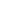 
15-17 октября 2015 года в Высшей школе менеджмента Санкт-Петербургского государственного университета. Сайт: 
http://www.gsom.spbu.ru/all_news/mezhdunarodnaya_konferenciya/
Тема выступления: "Is Flexible Labor Good for Innovation? Evidence from Russian Firm-level Data". Презентация прилагается. Вела секцию "Public Sector Reforms and Economic Development (Management of Human Resources)".

